Вариант 90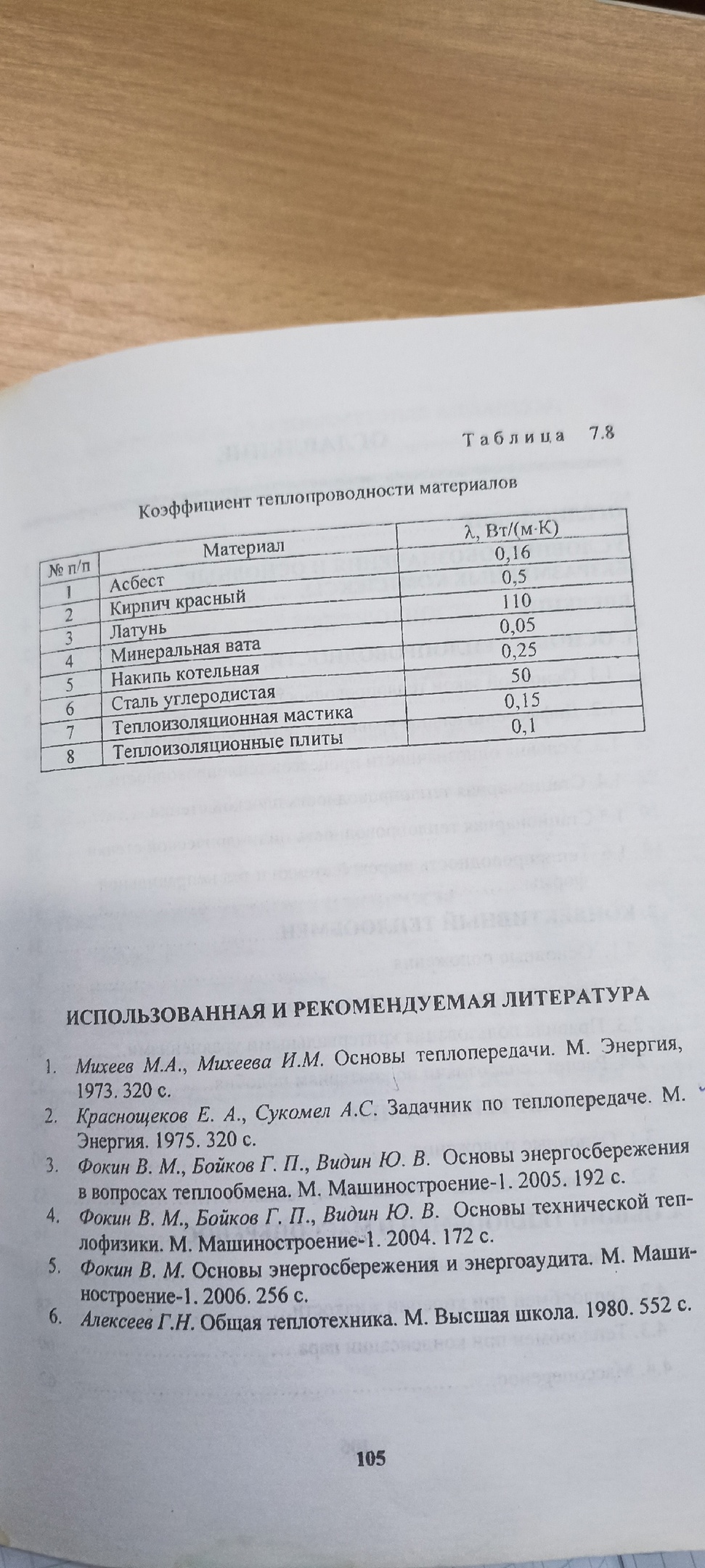 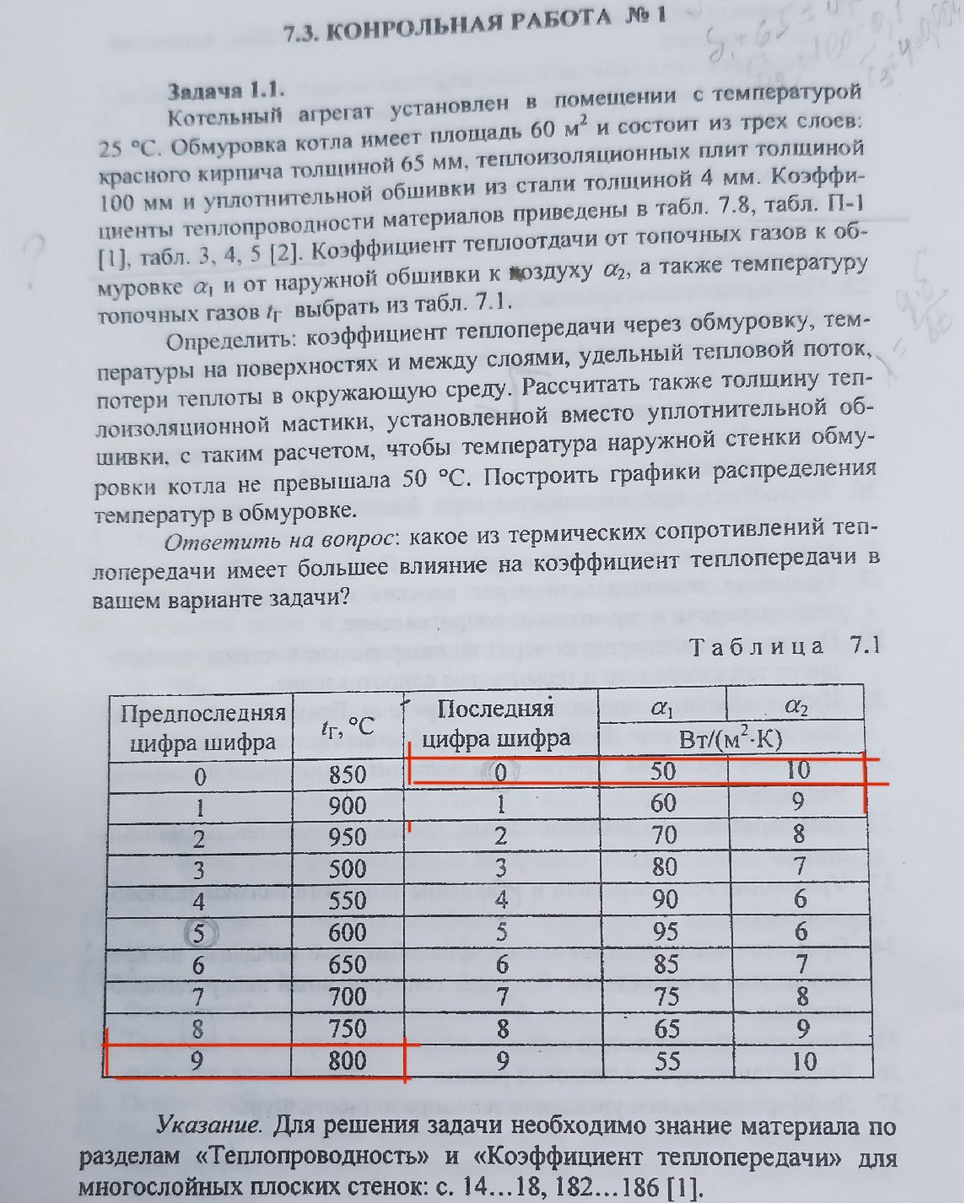 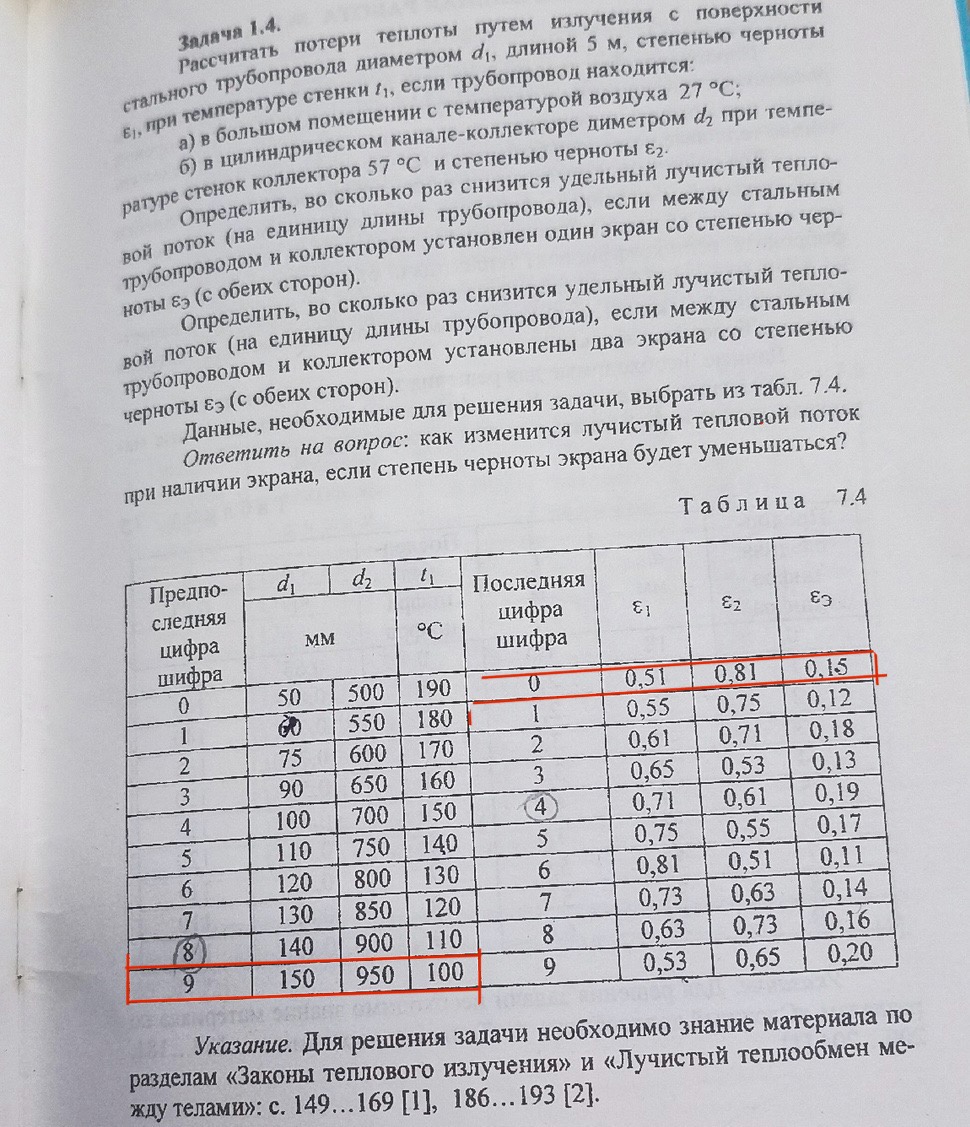 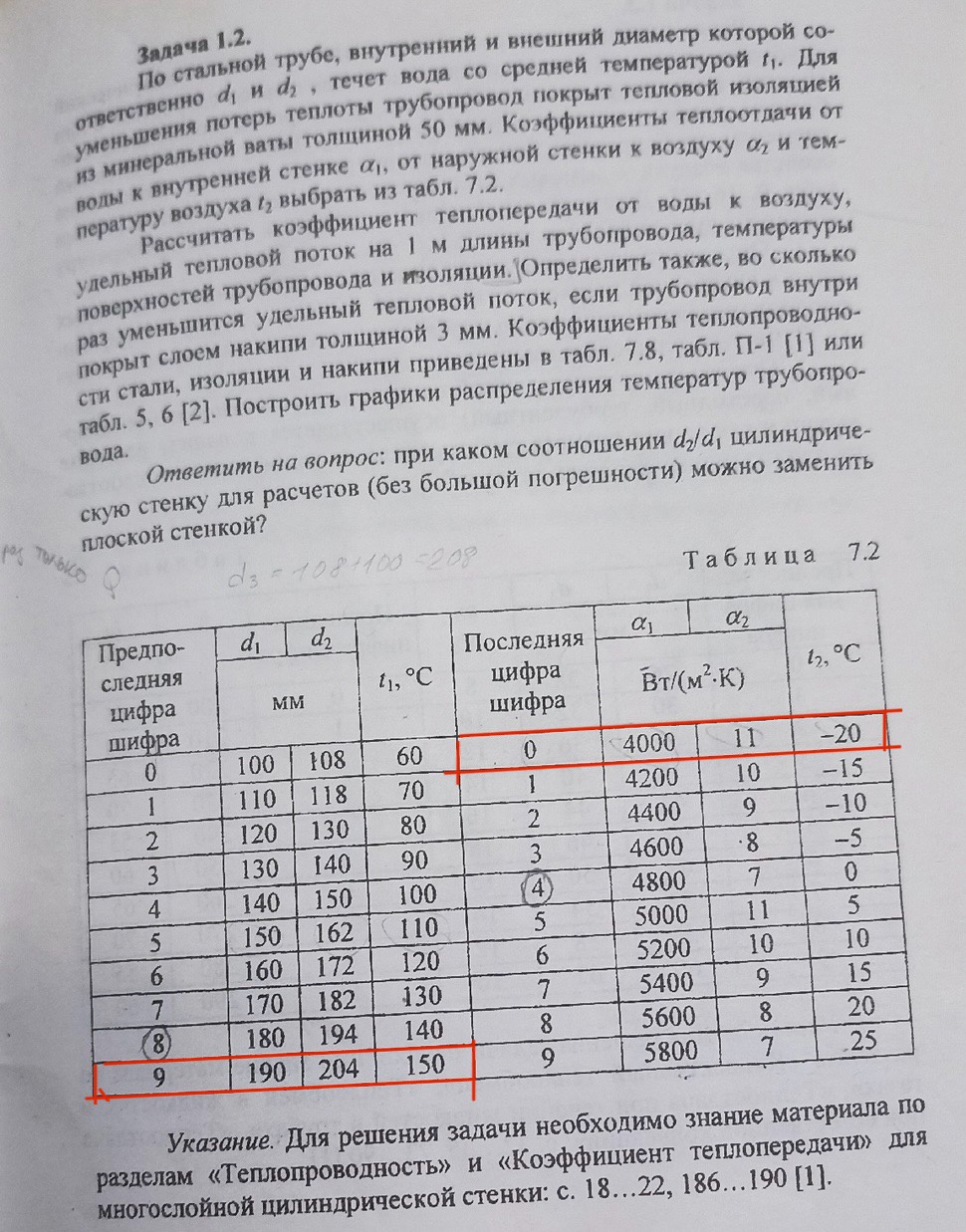 